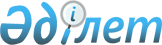 О внесении изменения в решение районного маслихата от 26 июля 2010 года № 195 "О внесении изменений в решение № 101 Хромтауского районного маслихата "Об установлении размеров ставок фиксированного налога на единицу налогообложения в месяц" от 29 января 2009 года"
					
			Утративший силу
			
			
		
					Решение маслихата Хромтауского района Актюбинской области от 7 февраля 2012 года № 14. Зарегистрировано Департаментом юстиции Актюбинской области 28 февраля 2012 года № 3-12-145. Утратило силу решением маслихата Хромтауского района Актюбинской области от 2 марта 2018 года № 189
      Сноска. Утратило силу решением маслихата Хромтауского района Актюбинской области от 02.03.2018 № 189 (вводится в действие со дня его первого официального опубликования).
      В соответствии с пунктом 1 статьи 6 Закона Республики Казахстан от 23 января 2001 года "О местном государственном управлении и самоуправлении в Республике Казахстан", Законом Республики Казахстан от 1 апреля 2011 года № 425-IV "О внесении изменений и дополнений в некоторые законодательные акты Республики Казахстан по вопросам совершенствования нормотворческой деятельности" районный маслихат РЕШИЛ:
      1. Внести в решение районного маслихата от 26 июля 2010 года № 195 "О внесении изменения в решение № 101 Хромтауского районного маслихата "Об установлении размеров ставок фиксированного налога на единицу налогобложения в месяц" от 29 января 2009 года (зарегистрированное в реестре государственной регистрации нормативных правовых актов за № 3-12-124, опубликованное в районной газете "Хромтау" от 2 сентября 2010 года за № 38) следующее изменение:
      1) в преамбуле решения;
      исключить слова "статьей 28 Закона Республики Казахстан от 24 марта 1998 года "О нормативных правовых актах".
      2. Настоящее решение вводится в действие по истечении десяти календарных дней после дня его первого официального опубликования.
					© 2012. РГП на ПХВ «Институт законодательства и правовой информации Республики Казахстан» Министерства юстиции Республики Казахстан
				
Председатель сессии
Секретарь районного
районного маслихата
маслихата
Е.Юшкевич
Д.Мулдашев